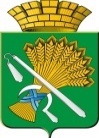 ДУМАКАМЫШЛОВСКОГО ГОРОДСКОГО ОКРУГА(шестого созыва)РЕШЕНИЕот 26.05. 2016		№ 635 город Камышлов	На основании статьи 25 Устава Камышловскогогородского округа и личных заявлений депутатов Думы Камышловского городского округа шестого созыва по многомандатному избирательному округу № 2, 			Дума Камышловского городского округа        РЕШИЛА:1. Досрочно прекратить полномочия следующих депутатов в связи с отставкой по собственному желанию:- Безродных Олега Александровича, депутата Думы Камышловского городского округа шестого созыва по многомандатному избирательному округу № 2;- Булгакова Вячеслава Ивановича, депутата Думы Камышловского городского округа шестого созыва по многомандатному избирательному округу № 2.2. Данное решение направить в Избирательную комиссию Свердловской области и Камышловскую городскую территориальную избирательную комиссию.3. Настоящее решение вступает в силу с момента принятия.4. Данное решение опубликовать на страницах газеты «Камышловские известия».	5. Контроль за исполнением настоящего решения возложить на Чикунову Т.А., председателя Думы Камышловского городского округа.Председатель ДумыКамышловского городского округа					Т.А. ЧикуноваО досрочном прекращении полномочий депутатов Думы Камышловского городского округа шестого созыва по многомандатному избирательному округу № 2 